Board Meeting  	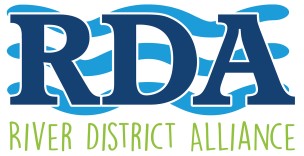 April 14, 20215 p.m., The Luminary HotelCall to Order, Kevin Boyd, ChairmanRoll call attendance Dannielle Schultz, SecretaryApproval of minutes, Dannielle Schultz, SecretaryFebruary  Financial Report, Merry Coffman, Treasurer President Report  and Update, Lisa Sbuttoni, President & CEOFebruary reportUpdate on Paragon Events, July 4Committee Reports Bylaws Committee – Jim GriffithACTION REQUIRED – Vote on bylaw revisionsSpecial Events Committee – Judy GrippoNew BusinessPublic to be heardAdjournment Next meeting:  Wednesday, May 12, 2021, 5 p.m.Agenda